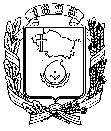 АДМИНИСТРАЦИЯ ГОРОДА НЕВИННОМЫССКАСТАВРОПОЛЬСКОГО КРАЯПОСТАНОВЛЕНИЕ12.03.2024                                    г. Невинномысск                                     № 268О внесении изменений в постановление администрации города Невинномысска от 03.03.2023 № 225 В соответствии с пунктом 2 статьи 78.1 Бюджетного кодекса Российской Федерации, постановлением Правительства Российской Федерации от 18 сентября 2020 г. № 1492 «Об общих требованиях к нормативным правовым актам, муниципальным правовым актам, регулирующим предоставление субсидий, в том числе грантов в форме субсидий, юридическим лицам, индивидуальным предпринимателям, а также физическим лицам - производителям товаров, работ, услуг, и о признании утратившими силу некоторых актов Правительства Российской Федерации и отдельных положений некоторых актов Правительства Российской Федерации», Положением о бюджетном процессе в городе Невинномысске, утвержденным решением Думы города Невинномысска Ставропольского края от 28.02.2018 № 234-27, постановлением администрации города Невинномысска от 29.01.2024 № 59 «Об установлении в 2024 году расходного обязательства муниципального образования города Невинномысска Ставропольского края» постановляю:1. Внести в постановление администрации города Невинномысска от 03.03.2023 № 225 «Об утверждении Порядка определения объема и предоставления субсидии в целях поддержки некоммерческой организации Благотворительного фонда «Первое городское благотворительное общество», реализующей мероприятия по организации питания отдельных категорий граждан на площадке, специально организованной администрацией города Невинномысска вдоль автомобильных дорог общего пользования, расположенных на территории города Невинномысска»:1.1. В преамбуле слова «постановлением администрации города Невинномысска от 13.02.2023 № 155 «Об установлении в 2023 году расходного обязательства муниципального образования города Невинномысска Ставропольского края»» заменить словами «постановлением администрации города Невинномысска от 29.01.2024 № 59 «Об установлении в 2024 году расходного обязательства муниципального образования города Невинномысска Ставропольского края»».1.2. В Порядке определения объема и предоставления субсидии в целях поддержки некоммерческой организации Благотворительного фонда «Первое городское благотворительное общество», реализующей мероприятия по организации питания отдельных категорий граждан на площадке, специально организованной администрацией города Невинномысска вдоль автомобильных дорог общего пользования, расположенных на территории города Невинномысска:пункт 2 изложить в следующей редакции:«Субсидия предоставляется Получателю администрацией города в пределах лимитов бюджетных обязательств, предусмотренных решением Думы города о бюджете города на 2024 год и на плановый период 2025 и 2026 годов, доведенных администрации города на реализацию расходного обязательства, установленного постановлением администрации города от 29.01.2024 № 59 «Об установлении в 2024 году расходного обязательства муниципального образования города Невинномысска Ставропольского края» (далее – расходное обязательство)»;в пункте 11 слова «290 рублей» заменить словами «310 рублей».2. Опубликовать настоящее постановление в газете «Невинномысский рабочий», а также разместить в сетевом издании «Редакция газеты «Невинномысский рабочий» и на официальном сайте администрации города Невинномысска в информационно-телекоммуникационной сети «Интернет».3. Настоящее постановление вступает в силу со дня его официального опубликования и распространяется на правоотношения, возникшие 
с 01 января 2024 года.Глава города НевинномысскаСтавропольского края 							     М.А. Миненков